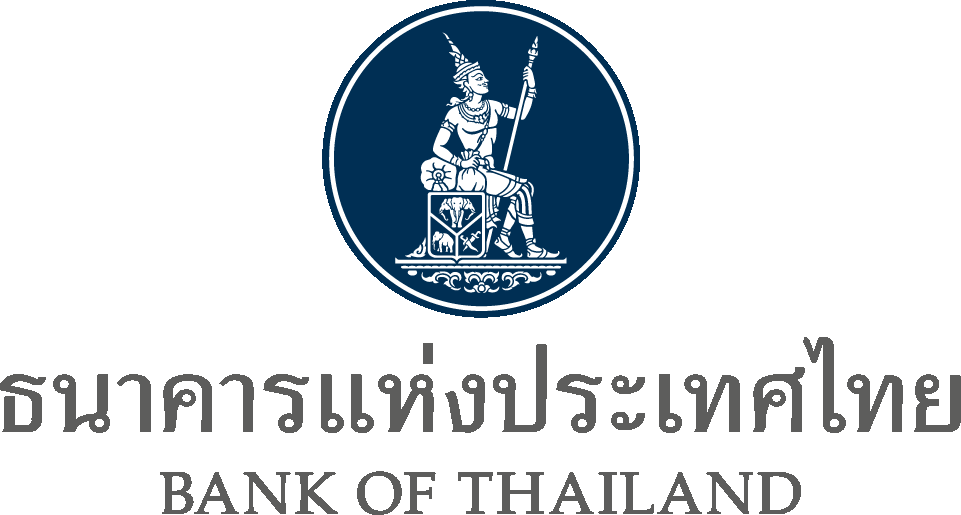 Business PartnerData Entities, Data Elements, Data Validation and ClassificationMarch 2023Document InformationRevision HistoryTable of Contents	Document OverviewThis document provides information on the Data Entities and Elements to be submitted to the Bank of Thailand (BOT) for the Business Partner. Data Entities will be electronically submitted to BOT via the BOT Data Acquisition System.This document is divided into 9 major sections:1.  Data Entity Summary section provides an overview of the Data Entities and data submission frequency for each data entity.2.  Data Entity Details discusses in more detail all the data elements within each of the defined Data Entities. For each of the data elements, a valid data type was defined. The list of all data types can be found in the Data Type Section.3. Reporting Institutions section indicates an overview of the required institution types to submit each Data Entities. 4. Data Type section, which provides the submission format for each of the data type, as well as some sample value. The list of all classifications can be found in the Classification Document.5. Data Validation Overview shows an overview of the validation, including the definition of each validation types: Consistency (CN), Completeness (CM) and Referential Integrity (RI) in the related Data Entities.6. Data Validation Detail discusses all the required validation in every level, starting from File level, all Data Entities level, and each Data Entities level.7. Classification Summary section shows an overview of the Classification and the related Data Entities as well as the data elements. 8. Classification Detail presents higher level of detail of all the Classifications which includes Classification Code, Classification Values, Classification Description and Classification View as specified.9. Submission Format provides guidelines, including file format and naming convention, example of submission files and submission channel.Description:Frequency: frequency of data submission (how frequent each institution has to submit the data).Granularity: granularity of data (how detailed the data is).M: Mandatory data elements. This data element cannot be blank.    C: Mandatory with condition. These data are required under certain condition with other data element(s). The condition of which to report in outlined in the data element description section.O: Optional data element. The data element can contain value or blank depending on whether the institution has the data or not.Classification / View: identify classification and view which is the possible value for each data element. Classification and View will be listed in Classification Document.Data Entity SummaryRemark:1/ Refer to Involved Party Information Data Set Document (IPI Data Set Document) on BOT Website2/ Refer to Regulatory Data Transformation : Data Entities and Data Elements on BOT WebsiteData Entity TypeData Entity DetailBusiness PartnerBusiness Partner Contract (DER_BPC)Data Entity Description ข้อมูลสัญญาที่แต่งตั้งพันธมิตรทางธุรกิจReporting Scope : รายงานข้อมูลสัญญาที่แต่งตั้งพันธมิตรทางธุรกิจ ที่มีกับสถาบันการเงิน รวมถึง บริษัทในกลุ่มธุรกิจการเงินของสถาบันการเงิน ครอบคลุมทั้งสัญญาของ ตัวแทนทางการเงิน (Banking Agent) พันธมิตรทางธุรกิจที่เป็นผู้ให้บริการภายนอก (Outsourcing) และ พันธมิตรทางธุรกิจในรูปแบบอื่น (Other Business Partner) ที่เกิดขึ้นในงวดข้อมูล หากสัญญาไม่มีการเปลี่ยนแปลงรายละเอียด ในงวดการรายงานไม่จำเป็นต้องรายงานข้อมูลสัญญานั้นใหม่ โดยมีขอบเขตการรายงานดังนี้ตัวแทนทางการเงิน (Banking Agent) ให้รายงานทุกราย ที่ทำสัญญาตัวแทนทางการเงินดังกล่าว ในงวดข้อมูลนั้นพันธมิตรทางธุรกิจที่เป็นผู้ให้บริการภายนอก (Outsourcing) และ พันธมิตรทางธุรกิจในรูปแบบอื่น (Other Business Partner) ให้รายงานเฉพาะรายที่ก่อให้เกิดความเสี่ยงอย่างมีนัยสำคัญ ตามการพิจารณาของสถาบันการเงินที่ทำสัญญาในปี โดยนำมารวมรายงานในงวดข้อมูล ไตรมาส 4 ของปีData Entity OverviewData Element DescriptionOrganization Idรหัสประจำตัวผู้รายงานข้อมูล หากเป็นธุรกิจสถาบันการเงินและธุรกิจการเงินอื่นที่อยู่ภายใต้การกำกับดูแลของ ธปท. หรือจัดตั้งขึ้นตาม พรบ. พรก. หรือกฎหมายอื่นที่เกี่ยวข้อง ให้รายงานด้วยรหัสมาตรฐาน “รหัสสถาบันการเงิน” ที่เผยแพร่ที่ www.bot.or.th (FI Code 3 หลัก) ผู้รายงานข้อมูลที่นอกจากข้างต้นให้รายงานด้วยเลขจดทะเบียนที่ออกโดยทางการ เช่น เลขทะเบียนนิติบุคคล 13 หลักData Dateวันสิ้นไตรมาสที่ที่รายงานข้อมูลพันธมิตรทางธุรกิจ Contract Numberเลขที่สัญญาที่ปรากฏในเอกสารสัญญาแต่งตั้งพันธมิตรทางธุรกิจหรือเลขที่อ้างอิงสัญญาภายในของสถาบันการเงิน เพื่อใช้ในการสื่อสารกับเจ้าพนักงานของ ธปท.Contractor Identificationเลขที่อ้างอิงของนิติบุคคลของผู้ทำสัญญา ที่ใช้เพื่ออ้างอิงในการส่งข้อมูลให้ ธปท.Contractor Identification Typeประเภทของเลขที่อ้างอิงบุคคลหรือนิติบุคคลของผู้ทำสัญญาCounterparty Identificationเลขที่อ้างอิงของบุคคลหรือนิติบุคคลของพันธมิตรทางธุรกิจที่ถูกแต่งตั้งในสัญญาที่ใช้เพื่ออ้างอิงในการส่งข้อมูลให้ ธปท.Counterparty Identification Typeประเภทของเลขที่อ้างอิงบุคคลหรือนิติบุคคลของพันธมิตรทางธุรกิจถูกแต่งตั้งในสัญญาCommercial Nameชื่อทางการตลาดของตัวแทนทางการเงิน ที่เป็นที่รู้จักของผู้บริโภคเงื่อนไข 	ต้องรายงานกรณีเป็นสัญญาในการแต่งตั้งตัวแทนทางการเงิน Co-Agent’s Appointer Nameชื่อธนาคารพาณิชย์อื่น หรือ สถาบันการเงินเฉพาะกิจที่เป็นผู้แต่งตั้งตัวแทนทางการเงินร่วมโดยตรง ทั้งนี้ไม่ต้องรายงานชื่อธนาคารพาณิชย์อื่น หรือ สถาบันการเงินเฉพาะกิจที่ใช้บริการตัวแทนทางการเงินร่วมกัน กรณีธนาคารพาณิชย์ที่รายงานข้อมูลเป็นผู้แต่งตั้งตัวแทนทางการเงินโดยตรง ให้รายงานเป็นค่าว่างเงื่อนไข 	ต้องรายงานกรณีที่ธนาคารพาณิชย์มีการทำสัญญาเพื่อใช้บริการตัวแทนทางการเงินร่วมกันกับ ธนาคารพาณิชย์อื่น หรือ สถาบันการเงินเฉพาะกิจ เพื่อใช้บริการตัวแทนทางการเงินร่วมกันOpen-Ended Contract Flagสัญญาของตัวแทนทางการเงินฉบับนี้ มีลักษณะเป็นสัญญาที่ไม่ระบุวันที่สิ้นสุดสัญญา 1 = เป็น สัญญาที่ไม่ระบุวันที่สิ้นสุดสัญญา0 = ไม่เป็น สัญญาที่ไม่ระบุวันที่สิ้นสุดสัญญา Contract Start Dateวันที่เริ่มสัญญาใช้บริการพันธมิตรทางธุรกิจContract End Dateวันที่สิ้นสุดสัญญาใช้บริการพันธมิตรทางธุรกิจเงื่อนไข ต้องรายงานกรณีไม่เป็นสัญญาที่ไม่ระบุวันที่สิ้นสุดสัญญา (Open-Ended Contract Flag = 0)BOT’s Approval Dateวันที่ของหนังสืออนุญาตจาก ธปท.เงื่อนไข ต้องรายงานกรณีได้รับหนังสืออนุญาตจาก ธปท. ในการทำสัญญากับพันธมิตรทางธุรกิจ  BOT’s Reference Letter No.เลขที่หนังสืออนุญาตจาก ธปท. ในรูปแบบตามที่ได้รับหนังสือจาก ธปท. โดยในการรายงานให้ระบุขีดคั่นกลาง (hyphen) ก่อนเลขที่หนังสือตัวอย่างการรายงาน ฝกก.XXX/พ.ศ. 	ให้รายงาน	ฝกก.-XXX/พ.ศ. ฝกก.(0X) XXX/พ.ศ.	ให้รายงาน	ฝกก.(0X)-XXX/พ.ศ. 	ฝนส1.XX/พ.ศ. 	ให้รายงาน	ฝนส1.-XX/พ.ศ.ในกรณีที่ระบบงานภายในของสถาบันไม่สามารถรายงานเลขหนังสือของธปท.ในภาษาไทยได้ ขอให้ปรับชื่อย่อฝ่ายงานเป็นตัวอักษรภาษาอังกฤษ ดังนี้ฝกก.	FIBSD.ฝนส1.	RPD1.เงื่อนไข ต้องรายงานกรณีได้รับหนังสืออนุญาตจาก ธปท. ในการทำสัญญากับพันธมิตรทางธุรกิจ Business Partner Detail (DER_BPD)Data Entity Description ข้อมูลรายละเอียดพันธมิตรทางธุรกิจทั้งที่เป็นผู้ให้บริการภายนอก และ พันธมิตรทางธุรกิจในรูปแบบอื่นReporting Scope : รายงานข้อมูลประเภทพันธมิตรทางธุรกิจ และรายละเอียดกลุ่มงานที่สถาบันการเงินใช้บริการ หรือ กลุ่มงานที่พันธมิตรทางธุรกิจทำธุรกิจร่วมกับสถาบันการเงินเพื่อเอื้อให้เกิดประโยชน์ทางธุรกิจ ครอบคลุมเฉพาะสัญญาของ พันธมิตรทางธุรกิจที่เป็นผู้ให้บริการภายนอก (Outsourcing) และพันธมิตรทางธุรกิจในรูปแบบอื่น (Other Business Partner) หากสัญญาไม่มีการเปลี่ยนแปลงรายละเอียด ในงวดการรายงานไม่จำเป็นต้องรายงานข้อมูลสัญญานั้นใหม่ Data Entity OverviewData Element DescriptionOrganization Idรหัสประจำตัวผู้รายงานข้อมูล หากเป็นธุรกิจสถาบันการเงินและธุรกิจการเงินอื่นที่อยู่ภายใต้การกำกับดูแลของ ธปท. หรือจัดตั้งขึ้นตาม พรบ. พรก. หรือกฎหมายอื่นที่เกี่ยวข้อง ให้รายงานด้วยรหัสมาตรฐาน “รหัสสถาบันการเงิน” ที่เผยแพร่ที่ www.bot.or.th (FI Code 3 หลัก) ผู้รายงานข้อมูลที่นอกจากข้างต้นให้รายงานด้วยเลขจดทะเบียนที่ออกโดยทางการ เช่น เลขทะเบียนนิติบุคคล 13 หลักData Dateวันสิ้นปีที่รายงานข้อมูลพันธมิตรทางธุรกิจContract Numberเลขที่สัญญาที่ปรากฏในเอกสารสัญญาแต่งตั้งพันธมิตรทางธุรกิจหรือเลขที่อ้างอิงสัญญาภายในของสถาบันการเงินBusiness Partner Typeประเภทการให้บริการจากพันธมิตรทางธุรกิจFunction Typeกลุ่มงานที่ใช้บริการจากพันธมิตรทางธุรกิจ Other Function Typeระบุกลุ่มงานที่ใช้บริการจากพันธมิตรทางธุรกิจ ที่นอกเหนือจากที่กำหนดใน Classification Business Partner Function Type Codeเงื่อนไข 	ต้องรายงาน กรณี “Function Type” มีค่าเป็น 2005700099 กลุ่มงานอื่นScope of Work Descriptionคำอธิบายเพิ่มเติมถึงขอบเขตของการให้บริการBanking Agent Detail (DER_BAD)Data Entity Description ข้อมูลรายละเอียดของตัวแทนทางการเงินReporting Scope : รายงานข้อมูลประเภทตัวแทนทางการเงินที่ได้รับการแต่งตั้งจากสถาบันการเงิน ครอบคลุมเฉพาะสัญญาของ ตัวแทนทางการเงิน (Banking Agent) เท่านั้น หากสัญญาไม่มีการเปลี่ยนแปลงรายละเอียด ในงวดการรายงานไม่จำเป็นต้องรายงานข้อมูลสัญญานั้นใหม่Data Entity OverviewData Element DescriptionOrganization Idรหัสประจำตัวผู้รายงานข้อมูล หากเป็นธุรกิจสถาบันการเงินและธุรกิจการเงินอื่นที่อยู่ภายใต้การกำกับดูแลของ ธปท. หรือจัดตั้งขึ้นตาม พรบ. พรก. หรือกฎหมายอื่นที่เกี่ยวข้อง ให้รายงานด้วยรหัสมาตรฐาน “รหัสสถาบันการเงิน” ที่เผยแพร่ที่ www.bot.or.th (FI Code 3 หลัก) ผู้รายงานข้อมูลที่นอกจากข้างต้นให้รายงานด้วยเลขจดทะเบียนที่ออกโดยทางการ เช่น เลขทะเบียนนิติบุคคล 13 หลักData Dateวันสิ้นไตรมาสที่รายงานข้อมูลพันธมิตรทางธุรกิจContract Numberเลขที่สัญญาที่ปรากฏในเอกสารสัญญาแต่งตั้งพันธมิตรทางธุรกิจหรือเลขที่อ้างอิงสัญญาภายในของสถาบันการเงินBanking Agent Typeประเภทธุรกรรมที่ตัวแทนทางการเงินให้บริการBanking Agent Type Descriptionประเภทธุรกรรมที่ตัวแทนทางการเงินให้บริการ ที่นอกเหนือจากที่กำหนดใน Classification Banking Agent Type Codeเงื่อนไข 	ต้องรายงาน กรณี “Business Agent Type” มีค่าเป็น 2005800099 ตัวแทนทางการเงินอื่นFX Agent Flagหน้าที่ของตัวแทนทางการเงินใน “Banking Agent Type” สามารถทำธุรกรรมในสกุลเงินต่างประเทศ ที่นอกเหนือจากสกุลเงินบาทได้ และ/หรือ ฝากถอนผ่านบัญชีเงินบาทของผู้มีถิ่นที่อยู่นอกประเทศ1 = สามารถทำธุรกรรมในสกุลเงินต่างประเทศ ที่นอกเหนือจากสกุลเงินบาทได้ และ/หรือ ฝากถอนผ่านบัญชีเงินบาทของผู้มีถิ่นที่อยู่นอกประเทศ0 = ไม่สามารถทำธุรกรรมในสกุลเงินต่างประเทศ ที่นอกเหนือจากสกุลเงินบาทได้ และ/หรือ ฝากถอนผ่านบัญชีเงินบาทของผู้มีถิ่นที่อยู่นอกประเทศBanking Agent Service Point (DER_BASP)Data Entity Description ข้อมูลจุดให้บริการของตัวแทนทางการเงิน Reporting Scope : รายงานจำนวนจุดให้บริการของตัวแทนทางการเงิน ที่แต่งตั้งโดยสถาบันการเงิน โดยรายงานจำนวนจุดให้บริการที่ดำเนินการทั้งหมด ณ สิ้นไตรมาสData Entity OverviewData Element DescriptionOrganization Idรหัสประจำตัวผู้รายงานข้อมูล หากเป็นธุรกิจสถาบันการเงินและธุรกิจการเงินอื่นที่อยู่ภายใต้การกำกับดูแลของ ธปท. หรือจัดตั้งขึ้นตาม พรบ. พรก. หรือกฎหมายอื่นที่เกี่ยวข้อง ให้รายงานด้วยรหัสมาตรฐาน “รหัสสถาบันการเงิน” ที่เผยแพร่ที่ www.bot.or.th (FI Code 3 หลัก) ผู้รายงานข้อมูลที่นอกจากข้างต้นให้รายงานด้วยเลขจดทะเบียนที่ออกโดยทางการ เช่น เลขทะเบียนนิติบุคคล 13 หลักData Dateวันสิ้นไตรมาสที่มีการสรุปยอดคงค้างของจุดให้บริการของตัวแทนทางการเงินCounterparty Identification เลขที่อ้างอิงของบุคคลหรือนิติบุคคลของตัวแทนทางการเงินที่ใช้เพื่ออ้างอิงในการส่งข้อมูลให้ ธปท. Counterparty Identification Typeประเภทของเลขที่อ้างอิงบุคคลหรือนิติบุคคลของตัวแทนทางการเงินCountryประเทศที่ตั้งของจุดให้บริการLocation Codeจังหวัดของจุดให้บริการตามรหัสของกรมการปกครองเงื่อนไข 	กรณีวันที่รายงานข้อมูลมีค่าในปี ค.ศ. 2023 จะต้องมีค่ากรณี “Service Channel Type” มีค่าเป็น 2005900099 Others สามารถรายงานเป็นจังหวัดของสำนักงานใหญ่ได้Service Channel Typeลักษณะจุดให้บริการของตัวแทนทางการเงินที่ให้บริการ Other Service Channel Typeลักษณะจุดให้บริการของตัวแทนทางการเงินที่ให้บริการ ที่นอกเหนือจากที่กำหนดใน Classification Service Channel Type Codeเงื่อนไข 	ต้องรายงาน กรณี “Service Channel Type” มีค่าเป็น 2005900099 OthersNumber of Service Pointจำนวนจุดให้บริการของตัวแทนทางการเงิน โดยการนับจุดให้บริการของตัวแทนทางการเงิน เป็นไปดังนี้กรณี “Service Channel Type” มีค่าเป็น 2005900001 Kiosk ให้นับจุดให้บริการเป็นจำนวนเครื่องกรณี “Service Channel Type” มีค่าเป็น 2005900002 Counter ให้นับจุดให้บริการเป็น จำนวนสาขา เช่น มี 4 counter ใน 1 สาขา ให้นับจุดให้บริการเป็น 1 สาขากรณี “Service Channel Type” มีค่าเป็น 2005900003 Internet, 2005900004 Mobile หรือ 2005900099 Others สามารถรายงานรวมเข้ามาเป็น 1 จุดให้บริการได้Banking Agent Transaction (DER_BAT)Data Entity Description ข้อมูลธุรกรรมที่เกิดขึ้นจากตัวแทนทางการเงิน Reporting Scope : รายงานธุรกรรมที่เกิดขึ้นจากตัวแทนทางการเงินในทุกไตรมาส โดยรายงานทุกประเภทของจุดให้บริการ และ ประเภทตัวแทนทางการเงินที่แต่งตั้ง เฉพาะที่เกิดขี้นในไตรมาสนั้นData Entity OverviewData Element DescriptionOrganization Idรหัสประจำตัวผู้รายงานข้อมูล หากเป็นธุรกิจสถาบันการเงินและธุรกิจการเงินอื่นที่อยู่ภายใต้การกำกับดูแลของ ธปท. หรือจัดตั้งขึ้นตาม พรบ. พรก. หรือกฎหมายอื่นที่เกี่ยวข้อง ให้รายงานด้วยรหัสมาตรฐาน “รหัสสถาบันการเงิน” ที่เผยแพร่ที่ www.bot.or.th (FI Code 3 หลัก) ผู้รายงานข้อมูลที่นอกจากข้างต้นให้รายงานด้วยเลขจดทะเบียนที่ออกโดยทางการ เช่น เลขทะเบียนนิติบุคคล 13 หลักData Dateวันสิ้นไตรมาสที่มีการสรุปธุรกรรมจากตัวแทนทางการเงินCounterparty Identificationเลขที่อ้างอิงของบุคคลหรือนิติบุคคลของตัวแทนทางการเงินที่ใช้เพื่ออ้างอิงในการส่งข้อมูลให้ ธปท.Counterparty Identification Typeประเภทของเลขที่อ้างอิงบุคคลหรือนิติบุคคลของตัวแทนทางการเงินCountryประเทศที่ตั้งของจุดให้บริการLocation Codeจังหวัดของจุดให้บริการตามรหัสของกรมการปกครองเงื่อนไข 	กรณีวันที่รายงานข้อมูลมีค่าในปี ค.ศ. 2023 จะต้องมีค่าBanking Agent Typeประเภทธุรกรรมที่ตัวแทนทางการเงินให้บริการBanking Agent Type Descriptionประเภทธุรกรรมที่ตัวแทนทางการเงินให้บริการ ที่นอกเหนือจากที่กำหนดใน Classification Banking Agent Type Codeเงื่อนไข 	ต้องรายงาน กรณี “Banking Agent Type” มีค่าเป็น 2005800099 ตัวแทนทางการเงินอื่น CurrencyสกุลเงินของธุรกรรมTotal Volume of Transactionsรวมจำนวนธุรกรรมตามประเภทของตัวแทนทางการเงินที่ให้บริการ (Service Agent Type) Total Amount of Transactionยอดรวมมูลค่าของธุรกรรมตามประเภทของตัวแทนทางการเงินที่ให้บริการ (Service Agent Type) (หน่วย : หน่วยตามสกุลเงิน) โดยไม่รวมค่าธรรมเนียมในการทำธุรกรรมFee From Customerยอดรวมค่าธรรมเนียมที่ตัวแทนทางการเงิน เรียกเก็บจากลูกค้า ตามประเภทของตัวแทนทางการเงินที่ให้บริการ (Service Agent Type) (หน่วย : หน่วยตามสกุลเงิน)กรณีที่ธนาคารพาณิชย์เป็นผู้รับผิดชอบค่าธรรมเนียมการดำเนินการให้แก่ลูกค้า หรือ ตัวแทนทางการเงินไม่มีการเรียกเก็บค่าธรรมเนียมจากลูกค้า ให้รายงานว่าค่าธรรมเนียมจากธุรกรรมนั้น = 0Fee Share to Bankยอดรวมค่าธรรมเนียมที่ตัวแทนทางการเงิน นำส่งให้แก่ธนาคารพาณิชย์ ซึ่งแบ่งออกจากยอดรวมค่าธรรมเนี่ยมที่เรียกเก็บจากลูกค้า ตามประเภทของตัวแทนทางการเงินที่ให้บริการ (Service Agent Type) (หน่วย : หน่วยตามสกุลเงิน)กรณีที่ธนาคารพาณิชย์เป็นผู้รับผิดชอบค่าธรรมเนียมการดำเนินการให้แก่ลูกค้า หรือ ตัวแทนทางการเงินไม่มีการเรียกเก็บค่าธรรมเนียมจากลูกค้า ให้รายงานว่าค่าธรรมเนียมที่ตัวแทนทางการเงินนำส่งให้แก่ธนาคารพาณิชย์จากธุรกรรมนั้น = 0Transaction Limit per Service Pointเพดานสูงสุดของมูลค่าธุรกรรมรวมต่อวัน ต่อจุดให้บริการ ตามประเภทของตัวแทนทางการเงินที่ให้บริการ (Service Agent Type) (หน่วย : หน่วยตามสกุลเงิน)รายงานเป็นค่าเพดาน ต่อธุรกรรมต่อวัน ไม่ต้องรวมค่าของเพดานทั้งหมดของธุรกรรม เช่น มีธุรกรรมทั้งหมด 100 รายการ มูลค่ารวม 1,000,000 บาท แต่ เพดานคือ 20,000 บาท ต่อจุดให้บริการต่อวัน ขอให้รายงานมาด้วยค่า 20,000 บาทกรณีจุดให้บริการกำหนดเพดานสูงสุดของมูลค่าธุรกรรมรวมต่อวันรวมมากกว่า 1 เพดาน ขอให้รายงานที่เพดานสูงสุด ที่กำหนดสำหรับจุดให้บริการตามประเภทของตัวแทนทางการเงินนั้น เช่น ธุรกรรมตัวแทนรับชำระเงินแทน อาจมีเพดานสูงสุดรวมต่อวัน ทั้ง 5,000 บาท และ 10,000 บาท ขอให้รายงาน 10,000 บาท กรณีไม่มีการกำหนดเพดานสูงสุดของมูลค่าธุรกรรมรวมต่อวัน ให้รายงานเป็น 0Transaction Limit per Transactionเพดานสูงสุดของมูลค่าธุรกรรม ตามประเภทของตัวแทนทางการเงินที่ให้บริการ (Service Agent Type) (หน่วย : หน่วยตามสกุลเงิน)รายงานเป็นค่าเพดาน ต่อธุรกรรม ไม่ต้องรวมค่าของเพดานทั้งหมดของธุรกรรม เช่น มีธุรกรรมทั้งหมด 5 รายการ มูลค่ารวม 100,000 บาท แต่ เพดานคือ 20,000 บาท ต่อรายการ ขอให้รายงานมาด้วยค่า 20,000 บาทกรณีจุดให้บริการกำหนดเพดานสูงสุดของมูลค่าต่อธุรกรรมมากกว่า 1 เพดาน ขอให้รายงานที่เพดานสูงสุด ที่กำหนดสำหรับจุดให้บริการตามประเภทของตัวแทนทางการเงินนั้น เช่น ธุรกรรมตัวแทนรับชำระเงินแทน อาจมีเพดานสูงสุดต่อธุรกรรม ทั้ง 5,000 บาท และ 10,000 บาท ขอให้รายงาน 10,000 บาทกรณีไม่มีการกำหนดเพดานสูงสุดของมูลค่าธุรกรรม ให้รายงานเป็น 0Involved Party Informationรายงานข้อมูลของเลขที่อ้างอิงของบุคคลหรือนิติบุคคลของพันธมิตรทางธุรกิจของสถาบันการเงิน ส่งข้อมูลผ่านชุดข้อมูลทะเบียนบุคคลและนิติบุคคล (DS_IPI)Counterpartyส่งข้อมูลผ่านชุดข้อมูล Counterparty ตามเอกสาร Regulatory Data Transformation: Data Entities and Data Elements โดย Data Entities ที่เกี่ยวข้องคือCounterparty x Id (DER_CPID) 	ข้อมูลรหัสอ้างอิงของบุคคลหรือนิติบุคคลJuristic Counterparty (DER_JCP)	ข้อมูลคู่สัญญาและบุคคลที่เกี่ยวข้องมีสถานะเป็นนิติบุคคลOrdinary Counterparty (DER_OCP) 	ข้อมูลคู่สัญญาและบุคคลที่เกี่ยวข้องที่มีสถานะเป็นบุคคลธรรมดาReporting Institutions Summary1/ สาขาในต่างประเทศของธนาคารพาณิชย์ที่จดทะเบียนในไทย และ บริษัทลูกในกลุ่ม Solo Consolidation นำส่งผ่าน ธนาคารพาณิชย์2/ สาขาในต่างประเทศของธนาคารพาณิชย์ที่จดทะเบียนในไทย นำส่งผ่าน ธนาคารพาณิชย์DescriptionCommercial Bank includes Commercial Bank, Retail Bank, Subsidiary (foreign commercial bank’s subsidiary), and Foreign Bank Branch.Solo Consolidation consists of a financial institution and all subsidiaries within the Solo Consolidation refer to that as specified in the Bank of Thailand Notification Re: Regulations on Structure and Scope of Business of Financial Business Groups.Specialized Financial Institutions (SFIs) are state-owned financial institutions established with each Specialized Financial Institutions’ establishment Act.Non-Bank in this context means financial service provider under BOT supervision which is not classified as Commercial Bank, Specialized Financial Institution, Finance Company and Credit Foncier. Data TypeData Validation Overviewการตรวจสอบความถูกต้องของข้อมูล ประกอบด้วย 3 เรื่อง คือConsistency (CN) เพื่อตรวจสอบความสอดคล้องของข้อมูลตามธุรกิจ เช่น วันที่สัญญาครบกำหนด (Maturity Date) ต้องมีค่ามากกว่าหรือเท่ากับวันที่สัญญามีผล (Effective Date) รวมทั้งการรายงานข้อมูลให้สอดคล้องกับขอบเขตการรายงานที่ ธปท. กำหนดCompleteness (CM) เพื่อตรวจสอบความครบถ้วนของข้อมูลให้เป็นไปตามเงื่อนไขทางธุรกิจ กรณีที่ Data Element นั้นมีค่าแล้ว Data Element ที่เกี่ยวข้องกัน ต้องมีการรายงานข้อมูลเข้ามาให้ครบถ้วนและถูกต้องด้วย เช่น กรณีที่ Employment Status เป็นผู้มีงานทำ แล้ว Occupation ต้องมีค่าReferential Integrity (RI) เพื่อตรวจสอบว่าทุกรายการข้อมูล (record) ที่มีการอ้างความสัมพันธ์จะต้องมีการรายงานข้อมูลนั้นใน Data Entity ที่อยู่ลำดับก่อนหน้าเข้ามาด้วย เช่น เมื่อรายงานข้อมูล Credit Line Id ของ Data Entity Account ค่าของ Credit Line Id จะต้องมีอยู่ใน Credit Line Id ของ Data Entity Credit Line ด้วยสรุปการตรวจสอบความถูกต้องของข้อมูลเพิ่มเติมจาก All Entities ValidationData Validation DetailFile Validation1/ สำหรับ File Format Type: CSV2/ สำหรับ File Format Type: xlsx All Entities ValidationBusiness Partner Validation1.1 Business Partner Contract (DER_BPC)ConsistencyCompletenessReferential Integrity1.2 Business Partner Detail (DER_BPD)CompletenessReferential Integrity1.3 Banking Agent Detail (DER_BAD)CompletenessReferential Integrity1.4 Banking Agent Service Point (DER_BASP)ConsistencyCompletenessReferential Integrity1.5 Banking Agent Transaction (DER_BAT)ConsistencyCompletenessReferential IntegrityClassification SummaryClassification DetailBanking Agent Type Codeขอบเขตหน้าที่ของตัวแทนทางการเงินที่ธนาคารพาณิชย์แต่งตั้งBusiness Partner Function Type Codeกลุ่มงานที่ใช้บริการจากพันธมิตรทางธุรกิจBusiness Partner Type CodeประเภทของพันธมิตรทางธุรกิจCountry Codeประเทศ โดยรายงานตามรหัสมาตรฐาน “รหัสประเทศ” ที่เผยแพร่ที่ WWW.BOT.OR.THCurrency Codeสกุลเงิน โดยรายงานตามรหัสมาตรฐาน “รหัสสกุลเงิน” ที่เผยแพร่ที่ WWW.BOT.OR.THDOPA Location Codeที่ตั้ง ของกรมการปกครอง กระทรวงมหาดไทย โดยรายงานตามรหัสมาตรฐาน “รหัสที่ตั้งของกรมการปกครอง (DOPA)” ที่เผยแพร่ที่ WWW.BOT.OR.THIdentification Type Codeประเภทของเลขที่อ้างอิงบุคคลหรือนิติบุคคล โดยรายงานตาม “Identification Type Code”  ในเอกสาร Regulatory Data Transformation : Classification ที่เผยแพร่ที่ WWW.BOT.OR.THหมายเหตุ Classification Identification Type Code จะเริ่มใช้เมื่อสถาบันการเงินเริ่มรายงานข้อมูลในโครงการ Regulatory Data TransformationService Channel Type Codeช่องทางในการให้บริการUnique Id Type Codeประเภทของเลขที่อ้างอิงบุคคลหรือนิติบุคคล โดยรายงานตาม “Unique ID Type” ในเอกสาร DMS Classification ที่เผยแพร่ที่ WWW.BOT.OR.THSubmission FormatFile Format for Submissionหมายเหตุ : กรณีข้อมูลมี “ ในเนื้อความ ให้ใส่ escape character เป็น double quote เช่น “ข้อความ x””xx” เป็นต้นตัวอย่างการนำส่งข้อมูลแต่ละ Data Typeหมายเหตุ : กรณี Data Element ใดไม่มีข้อมูลให้ใส่ Double quote เช่น “”Submission File Sampleตัวอย่างไฟล์ว่าง ให้นำส่งไฟล์ที่ไม่มีข้อมูล (0 Byte) ตัวอย่างไฟล์ข้อมูลNaming Conventionเพื่อลดกระบวนการกำหนดค่าต่าง ๆ ในการนำส่งไฟล์จำนวนมาก ระบบจะอ่านชื่อไฟล์เพื่อระบุข้อมูลประกอบการนำส่ง โดยมีการกำหนดมาตรฐานชื่อไฟล์ ดังนี้FXXXNn_Zz_YYYYMMDD.csvตัวอย่าง: ส่งไฟล์ข้อมูล Data Entity Business Partner Contract (DER_BPC) งวดเดือนมีนาคม ปี พ.ศ. 2565 ของสถาบันการเงินที่มี FI Code 001 ให้ตั้งชื่อไฟล์ ดังนี้ QBPN001_BPC_20220331.csvกรณีชุดข้อมูล ทะเบียนบุคคลและนิติบุคคล (DS_IPI) และ ชุดข้อมูล Counterparty ขอให้นำส่งด้วย Subject Area ที่เกี่ยวข้องSubmission Channelธปท. มีช่องทางมาตรฐาน (Data Acquisition) เพื่อการนำส่งข้อมูลสำหรับข้อมูล คือช่องทาง Web Submission (Web based) รองรับการนำส่งข้อมูลผ่าน BOT WebsiteVersion numberReleased DateEffective DateSummary of changesRevision marksV 1.028 January 20221 January 2022V 1.116 June 20221 January 2022II. Data Entity DetailBusiness Partner Contract (DER_BPC)- Changes to Key. 1.4 Banking Agent Service Point (DER_BASP)- Changes to validation code.1.5 Banking Agent Transaction (DER_BAT)- Changes to validation code.VI. Data Validation DetailA. File Validation- Changes to description.- New validation rule.B. All Entities Validation- Changes to description.- New validation rule.1.1 Business Partner Contract (DER_BPC)- Changes to validation rule. - Changes to description.1.4 Banking Agent Service Point (DER_BASP)- Changes to validation Id.- Changes to validation rule. - Changes to description.1.5 Banking Agent Transaction (DER_BAT)- Changes to validation Id.- Changes to validation rule. - Changes to description.Change from
V 1.0 in redV 1.216 March 20231 January 2023II. Data Entity Detail1.4 Banking Agent Service Point (DER_BASP)- Changes to Required Data Element.1.5 Banking Agent Transaction (DER_BAT)- Changes to Required Data Element.VI. Data Validation Detail1.4 Banking Agent Service Point (DER_BASP)- Changes to validation rules. (CMBASP001, CMBASP002)1.5 Banking Agent Transaction (DER_BAT)- Changes to validation rules. (CMBAT001, CMBAT002)Change from
V 1.1 in redData Entity GroupData Entity NameABBRFrequencyGranularitySubmission Date1. Business Partner1.1 Business Partner ContractDER_BPCQuarterlyQuarterlyData Date + 1 Month1. Business Partner1.2 Business Partner DetailDER_BPDYearlyYearlyData Date + 1 Month1.3 Banking Agent DetailDER_BADQuarterlyQuarterlyData Date + 1 Month1.4 Banking Agent Service PointDER_BASPQuarterlyQuarterlyData Date + 1 Month1.5 Banking Agent TransactionDER_BATQuarterlyQuarterlyData Date + 1 MonthInvolved Party Information 1/Involved PartyDS_IPIAs OccurAs OccurAs OccurCounterparty 2/Counterparty x IdDER_CPIDAs OccurAs OccurAs OccurJuristic CounterpartyDER_JCPAs OccurAs OccurAs OccurOrdinary CounterpartyDER_OCPAs OccurAs OccurAs OccurData Entity GroupData Entity NameABBREntity TypeSpecific Key1. Business Partner1.1 Business Partner ContractDER_BPCProfile1. Business Partner1.2 Business Partner DetailDER_BPDProfile SnapshotContract Number1.3 Banking Agent DetailDER_BADProfile SnapshotContract Number1.4 Banking Agent Service PointDER_BASPSnapshot1.5 Banking Agent TransactionDER_BATSnapshotNoData ElementKeyReq.Data TypeFormatValidationClassification1Organization IdMStringVarChar(40)2Data DateMDateChar(10)3Contract NumberPKMStringVarChar(128)4Contractor IdentificationMStringVarChar(40)RIBPC0015Contractor Identification TypeMClassificationChar(10) / Char(6)RIBPC001Identification Type Code / Unique Id Type Code6Counterparty IdentificationPKMStringVarChar(40)RIBPC0027Counterparty Identification TypePKMClassificationChar(10) / Char(6)RIBPC002Identification Type Code / Unique Id Type Code8Commercial NameCStringVarChar(200)9Co-Agent’s Appointer NameCStringVarChar(200)10Open-Ended Contract FlagMFlagChar(1)11Contract Start DateMDateChar(10)CNBPC00112Contract End DateCDateChar(10)CNBPC001CMBPC00113BOT’s Approval DateCDateChar(10)14BOT’s Reference Letter No.CStringVarChar(40)CMBPC002NoData ElementKeyReq.Data TypeFormatValidationClassification1Organization IdMStringVarChar(40)2Data DateMDateChar(10)3Contract NumberPK/FKMStringVarChar(128)RIBPD0014Business Partner TypePKMClassificationChar(10)Business Partner Type Code5Function TypePKMClassificationChar(10)Business Partner Function Type Code6Other Function TypeCStringVarChar(400)CMBPD0017Scope of Work DescriptionMStringVarChar(800)NoData ElementKeyReq.Data TypeFormatValidationClassification1Organization IdMStringVarChar(40)2Data DateMDateChar(10)3Contract NumberPK/FKMStringVarChar(128)RIBAD0014Banking Agent TypePKMClassificationChar(10)Banking Agent Type Code5Banking Agent Type DescriptionCStringVarChar(400)CMBAD0016FX Agent FlagMFlagChar(1)NoData ElementKeyReq.Data TypeFormatValidationClassification1Organization IdMStringVarChar(40)2Data DateMDateChar(10)3Counterparty IdentificationPKMStringVarChar(40)RIBASP0014Counterparty Identification TypePKMClassificationChar(10) / Char(6)RIBASP001Identification Type Code / Unique Id Type Code5CountryPKMClassificationChar(2)Country Code6Location CodePKCOClassificationChar(6)CMBASP001CMBASP002DOPA Location Code7Service Channel TypePKMClassificationChar(10)Service Channel Type Code8Other Service Channel TypeCStringVarChar(400)CMBASP0039Number of Service PointMNumericNumber(8)CNBASP001NoData ElementKeyReq.Data TypeFormatValidationClassification1Organization IdMStringVarChar(40)2Data DateMDateChar(10)3Counterparty IdentificationPKMStringVarChar(40)RIBAT0014Counterparty Identification TypePKMClassificationChar(10) / Char(6)RIBAT001Identification Type Code / Unique Id Type Code5CountryPKMClassificationChar(2)Country Code6Location CodePKCOClassificationChar(6)CMBAT001CMBAT002DOPA Location Code7Banking Agent TypePKMClassificationChar(10)Banking Agent Type Code8Banking Agent Type DescriptionCStringVarChar(400)CMBAT0039CurrencyPKMClassificationChar(3)Currency Code10Total Volume of TransactionsMNumericNumber(20,2)CNBAT00111Total Amount of TransactionsMNumericNumber(20,2)CNBAT00212Fee From CustomerMNumericNumber(20,2)CNBAT00313Fee Share to BankMNumericNumber(20,2)CNBAT004CNBAT00514Transaction Limit Per Service PointMNumericNumber(20,2)CNBAT00615Transaction Limit Per TransactionMNumericNumber(20,2)CNBAT007Data Entity GroupData Entities NameABBRReporting InstitutionsReporting InstitutionsReporting InstitutionsReporting InstitutionsReporting InstitutionsRemarksData Entity GroupData Entities NameABBRCommercial BankFinance CompanyCredit Foncier CompanySpecialized Financial InstitutionsNon-Financial InstitutionRemarks1. Business Partner1.1 Business Partner ContractDER_BPCxxx1/1. Business Partner1.2 Business Partner DetailDER_BPDxxx1/1. Business Partner1.3 Banking Agent DetailDER_BADx2/1. Business Partner1.4 Banking Agent Service PointDER_BASPx1. Business Partner1.5 Banking Agent TransactionDER_BATxData TypeFormatSample Data ElementSample ValueClassificationChar(2)CountryTHChar(3)CurrencyTHBChar(4)Branch Number0120Char(6)Location Code101702Char(7)Business Type (ISIC Code)G471100Char(10)Classification Code2005700001DateChar(10)Date2020-06-30 รายงานเป็น ปี ค.ศ. เดือน วันTimeChar(8)Time10:00:00รายงานเป็น ชั่วโมง นาที และ วินาทีChar(19)Timestamp2020-06-30 10:00:00รายงานเป็น ปี ค.ศ. เดือน วัน ชั่วโมง นาที และ วินาทีFlagChar(1)Flag0NumericNumber(4)Number (Example: Days, Order)28Number(8)Number (Example: Number of Labor)2500Number(8,5)Interest Rate1.50000Number(12,7)Exchange Rate0.2908410Number(20,2)Amount5500000.00Number(20,6)Latitude or Longitude10.049567StringVarChar(40)Organization IdIdentification Number001CL00100VarChar(128)Account IdA015823HLVarChar(200)Long Nameโครงการทางหลวงพิเศษระหว่างเมือง สายบางปะอิน-นครราชสีมา (M6)VarChar(400)Descriptionมาตรการ “พักหนี้อุ่นใจ เติมเงินใหม่ไปต่อ” ช่วยเหลือลูกค้าจากการแพร่ระบาดโควิด-19 ระลอกใหม่VarChar(800)Long Descriptionแนวทางการให้บริการเพิ่มเติมData Entity GroupData Entity NameABBRConsistencyCompletenessReferential Integrity1. Business Partner1.1 Business Partner ContractDER_BPCXXX1. Business Partner1.2 Business Partner DetailDER_BPD-XX1. Business Partner1.3 Banking Agent DetailDER_BAD-XX1. Business Partner1.4 Banking Agent Service PointDER_BASPXXX1. Business Partner1.5 Banking Agent TransactionDER_BATXXXValidation IdDescription (TH)Description (EN)Validation StepFV001จำนวน Data Element ต้องครบตามที่กำหนดในเอกสาร Data Entities and Data Elements The number of Data Element must be the same as specified in Data Entities and Data Elements Document.BasicFV002รูปแบบไฟล์ต้องเป็นไฟล์นามสกุล ตามที่กำหนดเท่านั้นA file extension or file type must be the specific type.BasicFV003/1ข้อมูลต้องใช้ character encoding ในรูปแบบ UTF-8 เท่านั้นThe data must be saved with UTF-8 character encoding.BasicFV004/1กรณีไม่ใช่ไฟล์ว่าง ไฟล์ต้องประกอบด้วยข้อมูล 2 ส่วน ได้แก่ 
Header และเนื้อหาข้อมูลอย่างน้อย 1 บรรทัดThe data file must consist of a header part and a content part which has at least one record of data except for blank file.BasicFV005/1กรณีข้อมูลถูกกำหนดให้ไม่สามารถส่งไฟล์ว่างได้ ข้อมูลที่นำส่งต้องมีขนาดไฟล์มากกว่า 0 ByteIf it is required to submit data then the file size must be greater than 0 byte.BasicFV006/2กรณีไฟล์นามสกุล xlsx จะต้องนำส่งด้วยชื่อ sheet ที่ตรงตาม template ที่กำหนด.xlsx file must use the same sheet name as specified template.BasicValidation IdDescription (TH)Description (EN)Validation StepCN001ข้อมูลต้องตรงกับ Data Type และ Format ตามที่ระบุในเอกสาร Data Entities and Data ElementsData type and data format must be the same as specified in Data Entities and Data Elements Document.BasicCN002Data Element ที่มีค่า Key เป็น PK ตามที่ระบุในเอกสาร Data Entities and Data Elements จะต้องมีค่าไม่ซ้ำกันA primary key must uniquely identify each record.ComplexCN003Data Element ที่มีค่า Req. เป็น M ต้องมีค่าเสมอA mandatory data element cannot be blank.ComplexCN004ข้อมูลต้องตรงกับ possible value ของ Classification และ View (ถ้ามี) ที่ระบุในเอกสาร Data EntitiesClassification code must be in the code list of classification or view as specified in Classification Document.ComplexCN005Data Date ต้องตรงกับวันที่ของงวดข้อมูลที่เลือกบนช่องทางการรับส่งข้อมูล (Data Acquisition)Data date must be consistent with the frequency of data reporting requirement.ComplexCN006รหัสประจำตัวผู้รายงานข้อมูลต้องตรงตามที่กำหนด หากเป็นธุรกิจสถาบันการเงินและธุรกิจการเงินอื่นที่อยู่ภายใต้การกำกับดูแลของ ธปท. หรือจัดตั้งขึ้นตาม พรบ. พรก. หรือกฎหมายอื่นที่เกี่ยวข้อง ให้รายงานด้วยรหัสมาตรฐาน “รหัสสถาบันการเงิน” ที่เผยแพร่ที่ WWW.BOT.OR.TH (FI Code 3 หลัก) ผู้รายงานข้อมูลที่นอกจากข้างต้นให้รายงานด้วยเลขจดทะเบียนที่ออกโดยทางการ เช่น เลขทะเบียนนิติบุคคล 13 หลักOrganization Id must be identified by financial Institution code (FI Code) or juristic identification number as specified by the BOT standard.ComplexCN007ข้อมูลต้องตรงกับ possible value ของ Data TypeData must correspond with Data Type.ComplexCN008ข้อมูลที่มี Data Type เป็น Date (YYYY-MM-DD) จะต้องรายงานเป็น ปี ค.ศ. เท่านั้น และต้องต่างไม่เกิน 200 ปี นับจากปี ค.ศ. ของวันที่ของงวดข้อมูล (Data Date)The date (YYYY-MM-DD) must be A.D. and valid date value range must not exceed 200 years from Data date.ComplexCN999ไม่สามารถส่งข้อมูลได้ เนื่องจากความผิดพลาดของระบบหรือความผิดพลาดอื่น ๆ สามารถดูรายละเอียดเพิ่มเติมได้ที่ฟิลด์ InformationData cannot be submitted because of system error or others, please see more detail at the information field.BasicValidation IdValidation RuleDescription (TH)Description (EN)Validation StepCNBPC001IF [DER_BPC.Contract End Date] IS NOT NULLTHEN [DER_BPC.Contract End Date] > [DER_BPC.Contract Start Date]END IFกรณี Contract End Date มีค่าต้องมีค่ามากกว่า Contract Start DateIf [Contract End Date] is not blank, then it must be after [Contract Start Date].ComplexValidation IdValidation RuleDescription (TH)Description (EN)Validation StepCMBPC001IF [DER_BPC.Open-Ended Contract Flag] = ‘0’THEN [DER_BPC.Contract End Date] IS NOT NULL
ELSE IF [DER_BPC.Open-Ended Contract Flag] = ‘1’
THEN [DER_BPC.Contract End Date] IS NULLEND IFContract End Date ต้องมีค่า กรณีที่ Open-Ended Contract Flag มีค่าเป็น ’0’ และ Contract End Date ต้องไม่มีค่า กรณีที่ Open-Ended Contract Flag มีค่าเป็น ’1’If [Open-Ended Contract Flag] is ‘0’, then [Contract End Date] cannot be blank. If [Open-Ended Contract Flag] is ‘1’, then [Contract End Date] must be blank.ComplexCMBPC002IF [DER_BPC.BOT’s Approval Date] IS NOT NULLTHEN [DER_BPC.BOT’s Reference Letter No.] IS NOT NULL ELSE [DER_BPC.BOT’s Reference Letter No.] IS NULLEND IFBOT’s Reference Letter No. ต้องมีค่า กรณีที่ BOT’s Approval Date มีค่า หากเป็นกรณีอื่น BOT’s Reference Letter No. ต้องไม่มีค่าIf [BOT’s Approval Date] is not blank, then [BOT’s Reference Letter No.] cannot be blank, otherwise [BOT’s Reference Letter No.] must be blank.ComplexValidation IdReferential Data EntityValidation RuleDescription (TH)Description (EN)Validation StepRIBPC001DER_CPIDDS_IPI[DER_BPC.Contractor Identification] AND [DER_BPC.Contractor Identification Type] EXISTS IN [DER_CPID.Identification Number] AND [DER_CPID.Identification Type]OR[DER_BPC.Contractor Identification] AND [DER_BPC.Contractor Identification Type] EXISTS IN [DS_IPI.Unique Id] AND [DS_IPI.Unique Id Type]Contractor Identification ที่ Business Partner Contract Entity (DER_BPC) ต้องมีอยู่ใน Identification Number ที่ Counterparty x Id (DER_CPID) หรือ มีอยู่ที่ Involved Party (DS_IPI)If a contractor identification in Business Partner Contract entity record exists, then a counterparty x id record must exist or a related Involved Party record must exist.ComplexRIBPC002DER_CPIDDS_IPI[DER_BPC.Counterparty Identification] AND [DER_BPC.Counterparty Identification Type]  EXISTS IN [DER_CPID.Identification Number] AND [DER_CPID.Identification Type]OR[DER_BPC.Contractor Identification] AND [DER_BPC.Contractor Identification Type] EXISTS IN [DS_IPI.Unique Id] AND [DS_IPI.Unique Id Type]Counterparty Identification ที่ Business Partner Contract Entity (DER_BPC) ต้องมีอยู่ใน Identification Number Id ที่ Counterparty x Id (DER_CPID) หรือ มีอยู่ที่ Involved Party (DS_IPI)If a counterparty identification in Business Partner Contract entity record exists, then a counterparty x id record must exist or a related Involved Party record must exist.ComplexValidation IdValidation RuleDescription (TH)Description (EN)Validation StepCMBPD001IF [DER_BPD.Function Type] = ‘2005700099’ THEN [DER_BPD.Other Function Type] IS NOT NULLEND IFOther Function Type ต้องมีค่า กรณีที่ Function Type มีค่าเป็น “กลุ่มงานอื่น”If Function Type is “other function”, then [Other Function Type] must describe.ComplexValidation IdReferential Data EntityValidation RuleDescription (TH)Description (EN)Validation StepRIBPD001DER_BPC[DER_BPD.Contract Number] EXISTS IN [DER_BPC.Contract Number]Contract Number ที่ Business Partner Detail Entity (DER_BPD) ต้องมีอยู่ใน Contract Number ที่ Business Partner Contract Entity (DER_BPC)  If a Contract Number in Business Partner Detail entity record exists, then a Contract Number record in Business Partner Contract Entity must exist.ComplexValidation IdValidation RuleDescription (TH)Description (EN)Validation StepCMBAD001IF [DER_BAD.Banking Agent Type] = ‘2005800099’ THEN [DER_BAD.Banking Agent Type Description] IS NOT NULLEND IFBanking Agent Type Description ต้องมีค่า กรณีที่ Banking Agent Type มีค่าเป็น “ตัวแทนทางการเงินอื่น”If Banking Agent Type is “other banking agent type”, then [Banking Agent Type Description] must describe.ComplexValidation IdReferential Data EntityValidation RuleDescription (TH)Description (EN)Validation StepRIBAD001DER_BPC[DER_BAD.Contract Number] EXISTS IN [DER_BPC.Contract Number]Contract Number ที่ Banking Agent Detail Entity (DER_BAD) ต้องมีอยู่ใน Contract Number ที่ Business Partner Contract Entity (DER_BPC)  If a Contract Number in Banking Agent Detail entity record exists, then a Contract Number record in Business Partner Contract Entity must exist.ComplexValidation IdValidation RuleDescription (TH)Description (EN)Validation StepCNBASP001[DER_BASP.Number of Service Channel] > 0Number of Service Channel ต้องมีค่ามากกว่า 0Number of Service Channel must be greater than 0.ComplexValidation IdValidation RuleDescription (TH)Description (EN)Validation StepCMBASP001IF YEAR[DER_BASP.Data date] >= 2023 AND[DER_BASP.Country] = ‘TH’THEN 	[DER_BASP.Location Code] IS NOT NULLEND IFLocation Code ต้องมีค่า กรณีที่ ปีของ Data Date มีค่ามากกว่าหรือเท่ากับ 2023 และ Country มีค่าเป็น ‘TH’If Data Date’s year is greater or equal to 2023 and [Country] is ‘TH’, then [Location Code] cannot be blank.ComplexCMBASP002IF [DER_BASP.Country] <> ‘TH’THEN [DER_BASP.Location Code] IS NULLEND IFLocation Code ต้องไม่มีค่า กรณีที่ Country มีค่าไม่เท่ากับ ‘TH’If [Country] is not ‘TH’, then [Location Code] must be blank.ComplexCMBASP003IF [DER_BASP.Service Channel Type] = ‘2005900099’ THEN 	[DER_BASP.Other Service Channel Type] IS NOT NULLEND IFOther Service Channel Type ต้องมีค่า กรณีที่ Service Channel Type มีค่าเป็น “Others”If Service Channel Type is “others”, then [Other Service Channel Type] must describe.ComplexValidation IdReferential Data EntityValidation RuleDescription (TH)Description (EN)Validation StepRIBASP001DER_BPC[DER_BASP.Counterparty Identification] AND [DER_BASP.Counterparty Identification Type] EXISTS IN [DER_BPC.Counterparty Identification] AND [DER_BPC.Counterparty Identification Type]Counterparty Identification ที่ Banking Agent Service Point Entity (DER_BASP) ต้องมีอยู่ใน Counterparty Identification ที่ Business Partner Contract Entity (DER_BPC)  If a Counterparty Identification in Banking Agent Service Point entity record exists, then a Counterparty Identification record in Business Partner Contract Entity must exist.ComplexValidation IdValidation RuleDescription (TH)Description (EN)Validation StepCNBAT001[DER_BAT.Total Volume of Transactions] >= 0Total Volume of Transactions ต้องมีค่ามากกว่าหรือเท่ากับ 0Total Volume of Transactions must be greater than or equal to 0ComplexCNBAT002[DER_BAT.Total Amount of Transactions] >= 0Total Amount of Transactions ต้องมีค่ามากกว่าหรือเท่ากับ 0Total Amount of Transactions must be greater than or equal to 0ComplexCNBAT003[DER_BAT.Fee From Customer] >= 0Fee From Customer ต้องมีค่ามากกว่าหรือเท่ากับ 0Fee From Customer must be greater than or equal to 0ComplexCNBAT004[DER_BAT.Fee Share to Bank] >= 0Fee Share to Bank ต้องมีค่ามากกว่าหรือเท่ากับ 0Fee Share to Bank must be greater than or equal to 0ComplexCNBAT005[DER_BAT.Fee From Customer] >= [DER_BAT.Fee Share to Bank]Fee From Customer ต้องมีค่ามากกว่าหรือเท่ากับ Fee Share to BankFee From Customer must be greater than or equal to Fee Share to BankComplexCNBAT006[DER_BAT.Transaction Limit Per Service Point] >= 0Transaction Limit Per Service Point ต้องมีค่ามากกว่าหรือเท่ากับ 0Transaction Limit Per Service Point must be greater than or equal to 0ComplexCNBAT007[DER_BAT.Transaction Limit Per Transaction] >= 0Transaction Limit Per Transaction ต้องมีค่ามากกว่าหรือเท่ากับ 0Transaction Limit Per Transaction must be greater than or equal to 0ComplexValidation IdValidation RuleDescription (TH)Description (EN)Validation StepCMBAT001IF YEAR[DER_BAT.Data date] >= 2023 AND[DER_BAT.Country] = ‘TH’THEN 	[DER_BAT.Location Code] IS NOT NULLEND IFLocation Code ต้องมีค่า กรณีที่ ปีของ Data Date มีค่ามากกว่าหรือเท่ากับ 2023 และ Country มีค่าเป็น ‘TH’If Data Date’s year is greater or equal to 2023 and [Country] is ‘TH’, then [Location Code] cannot be blank.ComplexCMBAT002IF [DER_BAT.Country] <> ‘TH’THEN 	[DER_BAT.Location Code] IS NULLEND IFLocation Code ต้องไม่มีค่า กรณีที่ Country มีค่าไม่เท่ากับ ‘TH’If [Country] is not ‘TH’, then [Location Code] must be blank.ComplexCMBAT003IF [DER_BAT.Banking Agent Type] = ‘2005800099’ THEN [DER_BAT.Banking Agent Type Description] IS NOT NULLEND IFBanking Agent Type Description ต้องมีค่า กรณีที่ Banking Agent Type มีค่าเป็น “ตัวแทนทางการเงินอื่น (โปรดระบุ)”If Banking Agent Type is “other banking agent type”, then [Banking Agent Type Description] must describe.ComplexValidation IdReferential Data EntityValidation RuleDescription (TH)Description (EN)Validation StepRIBAT001DER_BPC[DER_BAT.Counterparty Identification] AND [DER_BAT.Counterparty Identification Type] EXISTS IN [DER_BPC.Counterparty Identification] AND [DER_BPC.Counterparty Identification Type]Counterparty Identification ที่ Banking Agent Transaction Entity (DER_BAT) ต้องมีอยู่ใน Counterparty Identification ที่ Business Partner Contract Entity (DER_BPC)  If a Counterparty Identification in Banking Agent Transaction entity record exists, then a Counterparty Identification record in Business Partner Contract Entity must exist.ComplexNo.ClassificationEntity Group : Business PartnerEntity Group : Business PartnerEntity Group : Business PartnerEntity Group : Business PartnerEntity Group : Business PartnerData Entity : Data ElementNo.Classification1. Business Partner Contract2. Business Partner Detail3. Banking Agent Detail4. Banking Agent Service Point5. Banking Agent Transaction1Banking Agent Type CodeXXDER_BAD : Banking Agent Type2Business Partner Function Type CodeXDER_BPC : Function Type3Business Partner Type CodeXDER_BPD : Business Partner Type4Country CodeXXDER_BAT : Country5Currency CodeXDER_BAT : Currency6DOPA Location CodeXXDER_BAT : Location Code7Identification Type CodeXXXDER_BPC : Counterparty Identification Type8Service Channel Type CodeXDER_BASP : Service Channel Type9Unique Id Type CodeXXXDER_BPC : Counterparty Identification TypeCodeValueDescription2005800001ตัวแทนรับฝากเงินตัวแทนทางการเงินที่ธนาคารพาณิชย์ได้แต่งตั้งขึ้นเพื่อทำหน้าที่ให้บริการรับฝากเงินเข้าบัญชีเงินฝากแทนธนาคารพาณิชย์2005800002ตัวแทนรับถอนเงินตัวแทนทางการเงินที่ธนาคารพาณิชย์ได้แต่งตั้งขึ้นเพื่อทำหน้าที่ให้บริการรับถอนเงินจากบัญชีเงินฝากแทนธนาคารพาณิชย์2005800003ตัวแทนโอนเงินตัวแทนทางการเงินที่ธนาคารพาณิชย์ได้แต่งตั้งขึ้นเพื่อทำหน้าที่ให้บริการโอนเงินแทนธนาคารพาณิชย์2005800004ตัวแทนจ่ายเงินสำหรับผู้ใช้บริการรายย่อยตัวแทนทางการเงินที่ธนาคารพาณิชย์ได้แต่งตั้งขึ้นเพื่อทำหน้าที่ให้บริการจ่ายเงินให้แก่บุคคลธรรมดา ตามคำสั่งและเงื่อนไขที่ได้รับจากธนาคารพาณิชย์ รวมถึงการเบิกเงินจากวงเงินสินเชื่อที่ได้รับอนุมัติจากธนาคารพาณิชย์2005800005ตัวแทนจ่ายเงินสำหรับผู้ใช้บริการรายใหญ่ตัวแทนทางการเงินที่ธนาคารพาณิชย์ได้แต่งตั้งขึ้นเพื่อทำหน้าที่ให้บริการจ่ายเงินหรือแคชเชียร์เช็คให้แก่บุคคลตามคำสั่งและเงื่อนไขที่ได้รับจากธนาคารพาณิชย์ รวมถึงการเบิกเงินจากวงเงินสินเชื่อที่ได้รับอนุมัติจากธนาคารพาณิชย์ เพื่อสนับสนุนการดำเนินธุรกิจหรือการค้าของผู้ใช้บริการที่เป็นลูกค้าของธนาคารพาณิชย์ ทั้งนี้ ผู้ใช้บริการดังกล่าวจะต้องเป็นนิติบุคคล องค์กร หรือวิสาหกิจขนาดกลางและขนาดย่อม (ธุรกิจ SMEs) เท่านั้น2005800006ตัวแทนรับชำระเงินตัวแทนทางการเงินที่ธนาคารพาณิชย์ได้แต่งตั้งขึ้นเพื่อทำหน้าที่ให้บริการรับชำระหนี้สินเชื่อ บัตรเครดิต ค่าสาธารณูปโภค ค่าสินค้าและบริการ หรือการเติมมูลค่าเงินอิเล็กทรอนิกส์แทนธนาคารพาณิชย์2005800099ตัวแทนทางการเงินอื่นตัวแทนทางการเงินอื่นที่ไม่ได้กำหนดข้างต้นCodeValueDescription2005700001การให้สินเชื่อและธุรกรรมคล้ายสินเชื่องานที่เกี่ยวกับสินเชื่อและธุรกรรมคล้ายสินเชื่อ เช่น งานวิเคราะห์สินเชื่อ (เบื้องต้น) งานนำข้อมูลลูกหนี้เข้าระบบงานอนุมัติสินเชื่อ งานตรวจสอบและอนุมัติผลการทำ KYC/CDD ในการทำธุรกรรมด้านสินเชื่อ งานตัดสินใจแก้ไขหนี้ 2005700002การเปิดบัญชี ฝากเงิน ถอนเงิน หรือโอนเงินงานที่เกี่ยวกับการเปิดบัญชี ฝากเงิน ถอนเงิน หรือโอนเงิน เช่นงาน KYC/CDD (เบื้องต้น)งานตรวจสอบและอนุมัติผลการทำ KYC/CDD ในการเปิดบัญชีเงินฝาก งานอนุมัติเปิดบัญชี งานอนุมัติการฝาก ถอน หรือโอนเงิน 2005700003การบริหารเงิน (Treasury) ธุรกรรรมด้านตลาดเงินงานที่เกี่ยวกับการบริหารความเสี่ยง เช่นงานประเมินมูลค่าพอร์ต (กำไร/ขาดทุน)งานวิเคราะห์ความเหมาะสมของลูกค้า (client suitability) งานลงนามอนุมัติการทำรายการหรือผูกพันตามสัญญา งานสอบทานและตรวจสอบความถูกต้องในการชำระเงิน (settlement) งานสอบทานและตรวจสอบความถูกต้องการกระทบยอดคงเหลือและบันทึกรายการ งานตรวจสอบความถูกต้องของข้อมูลธุรกรรมในระบบ2005700004การบริหารความเสี่ยงงานที่เกี่ยวกับการบริหารความเสี่ยง เช่นงานจัดทำรายงานความเสี่ยง
งานตัดสินใจเกี่ยวกับการบริหารความเสี่ยงในด้านต่าง ๆงาน portfolio management และควบคุมความเสี่ยง2005700005การบัญชีและการเงินงานที่เกี่ยวกับบัญชีและการเงิน เช่นงานจัดทำบัญชีและการเงินงานตรวจสอบหรือสอบทานความถูกต้องของข้อมูลบัญชีและการเงิน2005700006การควบคุมภายในและการปฏิบัติตามหลักเกณฑ์งานที่เกี่ยวกับการควบคุมภายในและการปฏิบัติตามหลักเกณฑ์ เช่นงานสนับสนุนงานด้านการกำกับดูแลการปฏิบัติตามกฎหมาย (compliance)การตรวจสอบการทุจริต AML/CFT การติดตามและสอบทาน งานการกำกับดูแลการปฏิบัติตามกฎหมาย (compliance) ในภาพรวม 2005700007การออกผลิตภัณฑ์ร่วมกันการร่วมมือกับพันธมิตรทางธุรกิจเพื่อออกผลิตภัณฑ์ร่วมกัน (co-brand)2005700008การเป็นช่องทางเข้าใช้บริการหรือผลิตภัณฑ์ของธนาคารพาณิชย์การใช้ช่องทาง application ของพันธมิตรทางธุรกิจ ในการเข้าใช้ผลิตภัณฑ์หรือบริการของธนาคารพาณิชย์2005700099งานอื่นงานอื่นที่ไม่ได้กำหนดข้างต้นCodeValueDescription2005600001พันธมิตรทางธุรกิจที่เป็นผู้ให้บริการภายนอก (Outsourcing)นิติบุคคลหรือบุคคลธรรมดาที่มีการทำสัญญาหรือข้อตกลงร่วมกับสถาบันการเงิน เพื่อดำเนินการแทนสถาบันการเงิน2005600099พันธมิตรทางธุรกิจในรูปแบบอื่น (Other Business Partner)พันธมิตรทางธุรกิจในรูปแบบอื่นที่มีการทำธุรกิจร่วมกับสถาบันการเงินเพื่อเอื้อให้เกิดประโยชน์ทางธุรกิจ โดยอาจมีการเชื่อมต่อระบบงานด้านเทคโนโลยีสารสนเทศกับสถาบันการเงินด้วยCodeValueDescription2005900001Kioskเครื่องอิเล็กทรอนิกส์ที่ให้บริการอัตโนมัติที่ลูกค้าทำรายการเอง เช่น ถอนเงิน โอนเงิน ฝากเงิน ชำระค่าสินค้าและบริการ หรือชำระหนี้ รวมถึงการทำรายการอื่น ๆ ที่ทำให้เกิดธุรกรรมเสร็จสิ้นสมบูรณ์2005900002Counterเคาน์เตอร์ที่มีพนักงานให้บริการ2005900003Internetเครือข่ายอินเตอร์เน็ต2005900004Mobileอุปกรณ์พกพาเคลื่อนที่ เช่น โทรศัพท์มือถือ แท็บเล็ต และอุปกรณ์พกพาอื่น ๆ2005900099Othersช่องทางในการให้บริการอื่น ๆหัวข้อข้อกำหนดFormat TypeCSVDelimiter| (Pipe)HeaderระบุในบรรทัดแรกเสมอEncodeUtf-8Text Qualifier“ (Double Quote)Encryptionตามระดับ Security ที่จัดส่งผ่านช่องทาง DMSDAกรณี จัดส่งผ่าน Certificate : ต้องทำการ Encrypt ทั้งไฟล์ก่อนนำส่ง โดยใช้ Program ที่สามารถ download ได้ที่ www.bot.or.thกรณี จัดส่งผ่าน Username Password : ไม่มีข้อกำหนดในการ Encrypt ไฟล์Data Typeตัวอย่างการรายงานClassification“2000100001” Date“2021-07-01” Flag“1” Numeric“123456.00000” ห้ามมี commaString“Sample” "Organization Id"|"Data Date"|"Contract Number"|"Banking Agent Type"|"Banking Agent Type Description"|"FX Agent Flag""001"|"2021-07-01"|"AGENT001"|"2005800001"|""|"1""001"|"2021-07-01"|"AGENT001"|"2005800002"|""|"1""001"|"2021-07-01"|"AGENT002"|"2005800002"|""|"0"สัญลักษณ์ความหมายและข้อกำหนดFความถี่ในการส่งชุดข้อมูล (D: Daily, M: Monthly, Q: Quarterly, H: Half Yearly, Y: Yearly, A: As occur)XXXชื่อย่อ Subject Area ของข้อมูล โดยข้อมูล Business Partner คือBPNNnรหัสประจำตัวผู้ส่งข้อมูล เช่น FI Code หรือ รหัสนิติบุคคลZzชื่อย่อ Data Entity (Zzz ชื่อย่อของ DER_Zzz)YYYYMMDDปีเดือนวันของข้อมูล (ค.ศ.).csvนามสกุลชุดข้อมูล